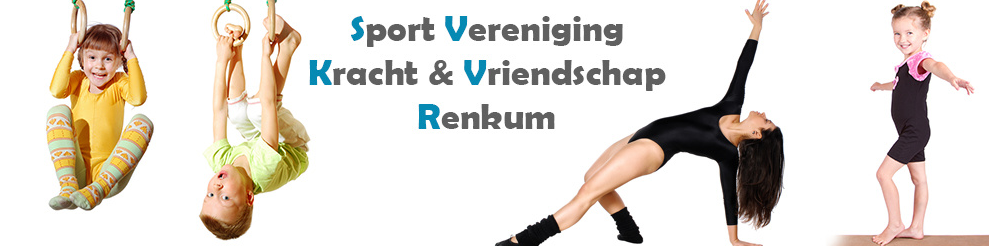 www.svkv.nlinfo@svkv.nlVolg ons op en instagram: svkv.sport en Facebook www.facebook.com/krachtenvriendschaprenkumBestelformulier vest SV Kracht & VriendschapHet vest is donker blauw met op de rug de opdruk SV Kracht & Vriendschap. Op de mouw kan jouw naam in licht blauw. Voorop staat klein in het wit SV Kracht & Vriendschap. Een voorbeeld kun je zien op facebook.Naam:Naam op vest:	ja/nee*Maat: 5-6 / 7-8 / 9-11 / 12-13 / XS / S / M / L / XL / XXL*Tak van sport op vest:	ja/nee*Zo ja:	Dans/Turnen/ Acro/Jongensgym*Les:                                     Dag:                                          Tijd:*doorstrepen wat niet van toepassing isWilt u dit formulier samen met het geld in een envelop doen en inleveren bij de leiding? Bestelde vesten kunnen niet geruild worden.